        «Далевский диктант» - 2019 С 23 по 30 ноября проходила «Международная общественная акция «Далевский диктант» – просветительское и соревновательное мероприятие, посвященное дню рождения В.И. Даля и Дню словаря и энциклопедий.         Эта Акция - дань памяти В.И. Даля и знак возрастающей роли словарей – наших лоцманов и маяков в ширящемся океане информации.Учащиеся нашей школы в рамках ШНО участвовали в этом мероприятии.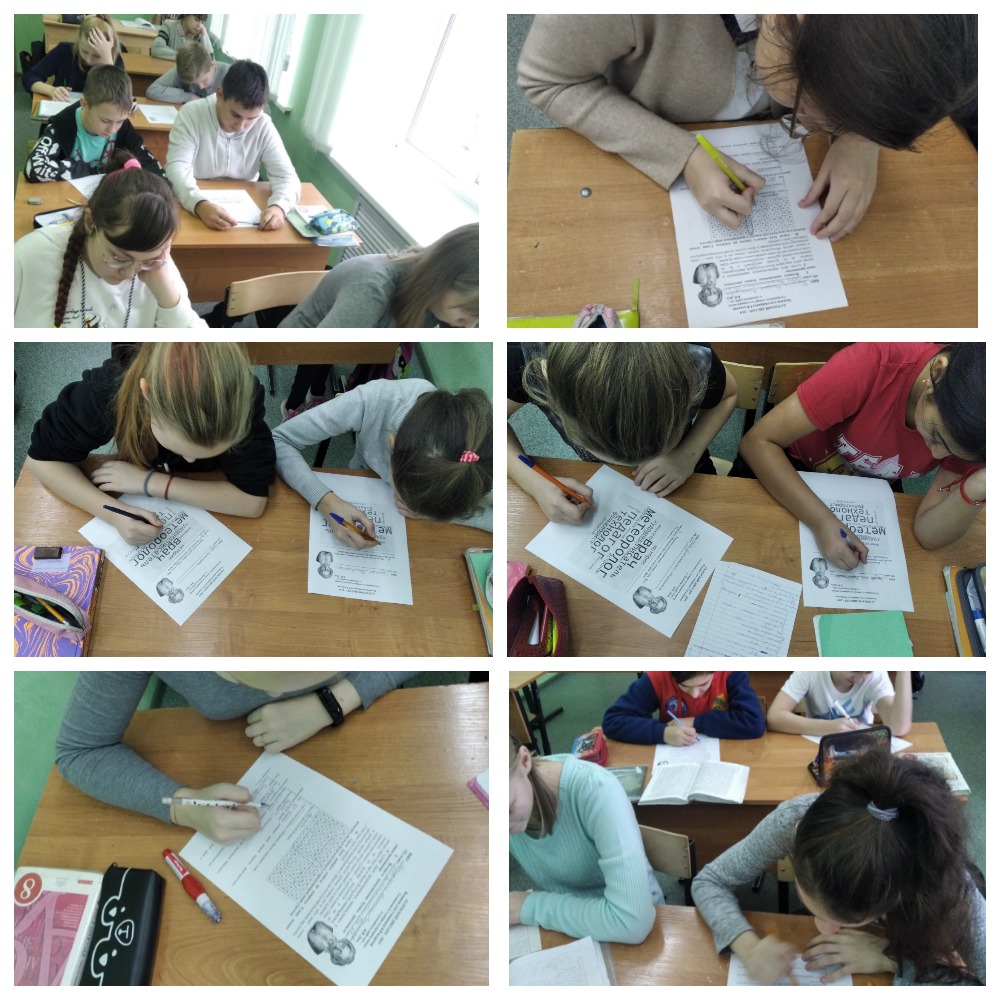 